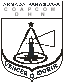 Boletín de Observaciones HidrométricasNivel de los Ríos y Lagos segúnEscalas Hidrométricas	Mariano Roque Alonso, 02 de Setiembre de 2017.-S/D: Sin Datos    S/E: Sin Escala    E: Estacionado    N: Nivel. Puerto que ha quedado sin escala o sin personal capacitado para la lectura. OBSERVACIÓN: El lago Ypacarai se encuentra actualmente S/D. . . . . . . . . . . . . . . . . . . . . . . . . . . . . . . . . . LEONARDO RAMON FRETES MONTANIATte C Maq- Jefe Div. Técnica de la DHNCOMANDO DE LA ARMADACOMANDO DE APOYO DE COMBATEDIRECCIÓN DE HIDROGRAFÍA Y NAVEGACIÓNPUERTOSNivel delRio en mts.CRECIÓen cm.BAJÓen cm.EOBSERVACIÓNFECHAALTURAS MIN.REGISTRADASRIO PARAGUAYRIO PARAGUAYRIO PARAGUAYRIO PARAGUAYRIO PARAGUAYRIO PARAGUAYRIO PARAGUAYRIO PARAGUAYCÁCERES (Brasil)1.1430,67m/09-13CUIABA (Brasil)0.231-0,74m/12-99LADARIO(Brasil)3.9440,73m/11-12COIMBRA(Brasil)3.4530,49m/01-12ZONA NORTEZONA NORTEZONA NORTEZONA NORTEZONA NORTEZONA NORTEZONA NORTEZONA NORTEBAHÍA NEGRA4.2410,41m/11-07FUERTE OLIMPO5.6721,24m/11-99PUERTO MURTINHO (Br)5.08E1,89m/11-07ISLA MARGARITA5.51E3,10m/12-16VALLEMI4.05E1,26m/11-07CONCEPCIÓN3.8321,20m/11-07ANTEQUERA3.3760,28m/01-03ROSARIO3.5410,88m/01-03REMANSO CASTILLO3.18E0,37m/01-13ZONA SURZONA SURZONA SURZONA SURZONA SURZONA SURZONA SURZONA SURASUNCIÓN3.1820,38m/01-12ITA ENRAMADA3.5610,77m/01-12SAN ANTONIO3.1820,40m/12-08VILLETA3.4020,34m/01-12ALBERDI4.2820,37m/11-01HUMAITÁ3.4642,50m/02-17PILAR3.9440,60m/12-99RIO TEBICUARYRIO TEBICUARYRIO TEBICUARYRIO TEBICUARYRIO TEBICUARYRIO TEBICUARYRIO TEBICUARYRIO TEBICUARYVILLA FLORIDA1.50E0,57m/07-16RIO PARANÁRIO PARANÁRIO PARANÁRIO PARANÁRIO PARANÁRIO PARANÁRIO PARANÁRIO PARANÁÁREA NAVAL DEL ESTE11.78246,90m/09-06CIUDAD DEL ESTE11.394610,30m/05-17PRESIDENTE FRANCO12.84416,70m/05-84RIO YGUAZU (3Front.)9.32384,75m/09-06CAPANEMA (R.Yguazú-Br)2.95111,04m/08-06ENCARNACIÓN9.8840,10m/10-82AYOLAS1.5510,10m/10-88CORATEIS/D1,40m/04-17PANCHITO LÓPEZ3.05E2,69m/01-17ITA CORA3.46161,02m/10-02PASO DE PATRIA3.3291,00m/07-03CERRITOS/E2,00m/11-16RIO PILCOMAYORIO PILCOMAYORIO PILCOMAYORIO PILCOMAYORIO PILCOMAYORIO PILCOMAYORIO PILCOMAYORIO PILCOMAYOPOZO HONDO3.64E1,81m/02-17LAGO ITAIPULAGO ITAIPULAGO ITAIPULAGO ITAIPULAGO ITAIPULAGO ITAIPULAGO ITAIPULAGO ITAIPUSALTO DEL GUAIRA5.7622,43m/02-14Dest. Naval SO1ª J Carrera5.8025,00m/10-16